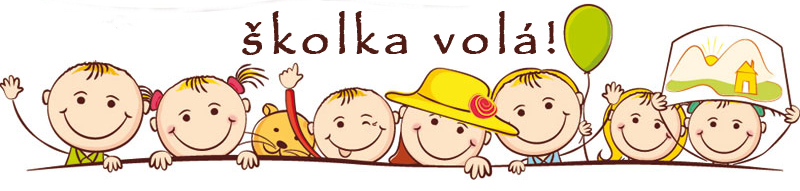  MŠ Svojetín vyhlašuje zápis dětí      pro školní rok 2018/2019.   Budeme se na vás těšit v budově                        mateřské školy         od 9.5. do 18.5. 2018   v době od 7.00 do 16.00 hodin.*S sebou vezměte občanský průkaz              a rodný list dítěte*